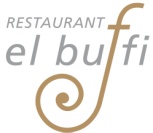 Ensaladilla de lluç, bacallà i gambesEnsaladilla de merluza, bacalao y gambasoEscudella amb fideus i ouSopa con fideos y huevoooCanelons de pollastre i cepsCanelones de pollo y boletus****Conill guisat amb sobrassada ibèricaConejo guisado con sobrasada ibéricaoBacallà gratinat amb allioli de melBacalao gratinado con allioli de miel oMitjana de vedella a la brasa amb patatesMediana de ternera a la brasa con patatas****Mató de les Roques amb melRequesón de les Roques con mieloPúding de carabassa i cocoPúdin de calabaza y cocooProfiterols amb xocolata calentaProfiteroles con chocolate calienteSuplement 2ª unitat de pa: 0,50€Suplemento 2ª unidad de pan: 0.50€Vins i cafès no inclosos / Vinos y cafés no incluidosPreu / Precio: 15€ (IVA inclòs/ IVA incluido)Solsona, 21 de novembre de 2016 